Праздник-утренник в классе "Как празднуют Новый год люди разных широт"Ведущий:На дворе снежок идёт.
Скоро праздник ….. (Новый год)Да здравствует, праздник
Весёлый и яркий! 
Да здравствуют ёлки,
Балы и подарки!
Снегурочки, Деды Морозы румяные!
И школьных каникул
Деньки долгожданные!Каждый новый год хочется встретить так, чтобы было что вспомнить. Ведь праздник Новый год, новогодние подарки и поздравления бывают только раз в году. Всем известна старая поговорка про новый год: «Как встретишь новый год, так его и проведёшь».И сегодня наш праздник будет ярким и запоминающимся.(Дети читают стихотворения о празднике)Сегодня мы побываем в разных странах мира. Узнаем, как празднуют Новый год люди разных широт.Итак, мы начинаем с нашей родины РоссииКонечно, встреча Нового года на Красной площади — это не только популярное место для коренных москвичей и граждан России, но и для многих гостей нашей страны. Здесь вы не только увидите праздничный дух Нового года, но и услышите многие новогодние песни от известных исполнителей и композиторов, насладитесь незабываемым и грандиозным салютом. Именно на Красной площади вы почувствуете всю широту и полноту русского сердца, ведь душа будет петь и танцевать под гармошку.- Мы отправляемся в Англию.- Кто знает, как зовут английского Деда Мороза? (Санта Клаус)- Новый год для англичан – желанный и любимый праздник.Обычай в Англии такой:
Новый год встречать семьёй, 
Захотели стать вы гостем,
Верный способ есть один –
В дом войдя, кусочек бросьте
Угля чёрного в камин!- За несколько дней до 1-го января на улицы выходят музыканты и певцы, исполняющие песни.Варианты игр:1. Исполнить песню «В лесу родилась ёлочка», но по-особому: все существительные в песне заменять словами «ля-ля». Количество участников по количеству куплетов, текст нужно написать и раздать детям.Игра (Номер художественной самодеятельности)Следующая страна ГерманияВ Германии Санта Клаус появляется на ослике. Перед сном дети ставят на стол тарелку для подарков, которые им принесет Санта Клаус, а в башмаки кладут сено – угощение для ослика.Ведущий: В Германии считается счастливой приметой встретить в новогоднюю ночь трубочиста и выпачкаться о сажу. А в 12 часов ночи принято «впрыгивать» в Новый год с радостным криком: «Гоп!»Со словом «Гоп!»
Принято впрыгивать прямо в Новый год!Игра: Участники (мальчики) выстраиваются в одну линию и «впрыгивают» в Новый год, кто дальше прыгнул, тот победитель.Страна ПольшаВедущий: В Польше в новогодние праздники проходят карнавальные шествия, мужчины переодеваются в женские костюмы, дети расписывают лица красками.Улицы Польши украшают огромные букеты шаров. В 12 часов ночи, когда бьют куранты, жители Польши начинают лопать воздушные шары, и получается своеобразный новогодний салют.ИграСтрана ИталияВедущий:Всё, что ношено до дыр,
Вилки, ложки и стаканы, 
Стулья, тумбочки, диваны
И так далее, и так далее.
Вниз на вас летят в …… (Италии)!В Италии Новый год начинается 6 января. Все итальянские ребятишки с нетерпением ждут добрую фею Бефанц. Она прилетает на метле, открывает двери маленьким ключиком и, войдя в дом, наполняет подарками детские чулки. Тому, кто плохо учится, фея оставляет щепотку золы и уголёк.В новогоднюю ночь из окон квартир итальянцы выбрасывают старую одежду.Подарки маленьким итальянцам дарит не только фея Бефанца, но и итальянский Дед Мороз. Зовут его Боббо Натале.Игра: Сейчас вы почувствуете себя итальянцами. Вам предстоит избавиться от «мусора» - игра «Перебери горох».Инвентарь: тарелки, горох, пшено (крупа перемешана).Страна ЯпонияВедущий:Поверье есть такое:
Если кто своей рукою 
Нарисует то, что ждёт –
Всё исполнит Новый год.
А где? Скажите в двух словах.
На Японских ….. (островах)!Японские дети встречают Новый год в новой одежде. Считается, что это приносит здоровье и удачу в Новом году. В новогоднюю ночь дети прячут под подушку картинку с изображением парусника, на котором  плывут 7 сказочных волшебников-7 покровителей счастья. В первые секунды Нового года следует засмеяться -это должно принести удачу. А чтобы счастье пришло в дом, японцы украшают его, точнее входную дверь, веточками  бамбука и сосны - символами долголетия и верности. Еда на столе - тоже символическая : длинные макароны-знак долголетия, рис- достатка, карп - силы, фасоль - здоровья.Отправляемся в Японию. Японского Деда Мороза зовут – господин Хотей-Омо.Игра: «Нарисуй Деда Мороза» (ёлочку, Снегурочку)Детям выдаётся фломастер (маркер); одеваются варежки; на ватмане нужно нарисовать Деда Мороза. Можно провести в форме эстафеты по командам – каждый ребёнок рисует одну часть (колпак, глаз и т. д.)Страна АмерикаВедущий: А в Америке в канун Нового года выбирают самого сильного, ловкого и выносливого.Игра: Ваша задача: держа правую руку за спиной, одной левой, держа развёрнутую газету за уголок, собрать её в кулак. Самый быстрый и ловкий – победитель.Игра (Танец «Арам зам зам»)Страна ВьетнамВедущий:Под Новый год там не снега метут,
А пышно персики цветут! 
Ответ быстрее дайте нам,
Страна зовётся та ….. (Вьетнам)!Эстафета: «Перенеси апельсин без помощи рук».Страна БирмаВедущий:Ну, а зонтик для чего?
Не спасёт ни плащ, ни ширма. 
Обольют водой вас в ….. (Бирме)!В Бирме Деда Мороза зовут – Дед Жара!Игровая эстафета: «Донеси, не расплескав»Чья команда донесёт больше воды в столовых ложках. (В ложки воду наливать из бутылок – переносить, выливать в ёмкость)Ведущий: Заканчивается наше небольшое путешествие. Мне хотелось бы проверить на сколько вы были внимательны.Викторина «Как зовут Деда Мороза?»Кто ответит на вопрос:
Как зовётся Дед Мороз 
В Африканских жарких странах?
Хоть звучит немного странно…
Подсказать чуть-чуть пора…
Он зовётся Дед … (Жара)!А кто из вас подскажет тут,
Как дедушку в Америке зовут? 
Ни Винни-Пух, ни Микки Маус!
Зовут дедулю Санта …. (Клаус)!Ну, а во Франции, друзья,
Как хитро Смелей, смелей, мадемуазель! 
Зовут Деда Мороза Пер… (Ноэль)!Игра: «Передай варежку, пожелай другу».Ведущий:Пришел к нам снова Новый год,
И дни чудесные настали! 
А тридцать первое уйдет
И на прощанье унесет
Все наши двойки и печали.
А пожелания ясны,
И всякий год одни и те же:
Мир и покой для всей страны,
А детям разной вышины 
Ботинки, шапки и штаны
Менять раз в год — но уж не реже;
Есть сладкое, беречь живот;
Проказить, но, не хулиганя;
Есть котлеты, пить компот;
Ходить в кино, в театр и в баню;
С тем — драться, ну а с тем — дружить,
А, в общем — поступать как надо
И в школу каждый день ходить,
За то, не требуя награду!(Вручение подарков, чаепитие).Сценка "ХОЧУ БЫТЬ СНЕГУРОЧКОЙ"- (На сцену выходит дочка бабы яги кричит, замолкает , опять начинает плакать, замолкает, опять кричит)
- Б.Я. - Ой, ой доченька что такое кто обидел карапузика, кого в превратить в поганку трухлявую, кого стереть в зубной порошок?
- Д.Б.Я. - Меня снегурочкой ни берут на Школьную Елку я уж и так и так говорят некрасивая. 
- Б.Я. - Разве не красивая посмотри на себя и статная ой и умница разумница.
Да ты постой у меня парикмахер знакомый есть Леший говорит каждая девушка красива, нужно только эту красоту подчеркнуть. Он тебя подкрасит что ненужно соскоблит будешь не хуже
любой другой дурочки.
- Д.Б.Я. - Снегурочки а не Дурочки. И не нужны мне твои парикмахеры. Они волосы моют стригут косы заплетают фу гадость какая, а еще одекалоны у них есть туалетная вода да лучше я в керосине утоплюсь чем к такому парикмахеру пойду.
- Б.Я. - Спокойно не гони волну Леший свою работу знает он только с природным материалом работает смола да еловые шишки, немножко ключевой воды и ты в поряде прямо таки Фигурочка.
- Д.Б.Я. - Да не Фигурочка а Сне_гу_ро_чка . И выписали уже снегурочку она С Дедом Морозом приезжает внучка его.
- Б.Я. - Ну так можно Снежной Королевой нарядиться хочешь я тебе наряд наколдую.
- Д.Б.Я. - Ты старая совсем с катушек слетела о моем здоровье душой не болеешь ишь что удумала наряд снежной королевы это же сколько килограммов сосулек да ледышек а кокошник из кусочков разбитого зеркала прямая угроза безопасности жизненной деятельности.
- Б.Я. - Ой не подумала ой чуть не погубила ну у меня еще одно средство есть.
- Д.Б.Я. - Какое?
- Б.Я. - Ты у меня разбойница?
- Д.Б.Я. - Разбойница.
- Б.Я. - Бандитка ?
- Д.Б.Я. - Бандитка.
- Б.Я. - Оторва?
- Д.Б.Я. - Оторва.
- Б.Я. - Значит будешь феей и колдовать ты немножко умеешь. Сколдуешь им по подарочку. Знаешь как тебя все любить будут.
- Д.Б.Я. - Ура Ура буду феей каждому по бородавочке наколдую будут знать как меня обижать. Мама води руками маши палочкой активней мне нужен феевский комплект: курточка кожаная крылья чтоб покучерявей и волшебная палочка и красовки Прада.
- Б.Я. - Колдую доченька. (2 вариант сейчас сейчас доченька только ингридиенты соберу) - Колдую доченька. 

Чур чур фэкс пэкс 
Эй вы двое из под лавки
Удалые две малявки
Подыщите-ка обновки
Для дочуркиной тусовки

Двое из под лавки Появляются и нчинают под музыку наряжать Д.Б.Я. Одев исчезают
- Д.Б.Я. - ой берегитесь моей красоты сами напросились.Сценка на Новый год - "ЗВЕЗДОЧЁТ"Сценка на Новый год - "ЗВЕЗДОЧЁТ". Новогодние предсказания. 

Я ЗВЕЗДОЧЁТ - великий Звездочёт.
Всё я знаю наперёд.
Звёзды всё диктуют верно.
И хотите вы, наверное,
Чтобы тайну вам сказал,
Всё как есть предугадал.

Я скажу, глаза не пряча,
Всех богатство ждёт, удача,
Быть здоровыми всегда,
Ты, Наташ, иди сюда.
Будь помощником моим,
Всем мы счастье раздадим.

(Задача Наташи указывать на кого-то)
(Задача Звездочёта придавать словам загадочность)
1
Сели птички по кустам.
Денег много-много вам.

2
Пусть течёт в реке вода.
Быть любимым вам всегда.

3
День прошёл, явился вечер.
Неожиданная встреча.

4
Вот наседка с петушком.
Встреча добрая с дружком.

5
Песенка поётся звонко.
Побывать в чужой сторонке.

6
За деревней синий пруд.
Вам - семья, тепло, уют.

7
Буйно зацветает сад.
Верно, Вы найдёте клад.

8
Много в озере воды.
Никогда не знать нужды.

9
Ветер тучи начал гнать.
Хвори никогда не знать.
10
Вышли зайцы погулять.
Вам - обнову примерять.

11
В ряд стоят в подполье кадки.
Значит, жить всегда в достатке.

12
Вам богатство и удача.
Только так и не иначе!

13
В речке чистая вода.
Вам успешным быть всегда.

14
Много песенок на свете.
Будут радовать вас дети.

15
По лужку ручей течёт.
От друзей большой почёт.

16
В море шторм, а в речке гладь.
Вам уныния не знать.

17
Зайцы все пустились в пляс.
Будут праздники у вас.

18
Бабы вяжут, бабы ткут.
Ждут тепло вас и уют.

19
Дождик бьёт по головам.
Быть ещё учёней вам.

20
Вышили девки погулять.
Вам финансы поправлять.

21
Саночки скатились вниз.
Ждёт вас радостный сюрпирз.

23
В поле конь. Какая стать!
Век вам горя не видать.

24
Естьв чулане бочка кваса.
Ваши множатся запасы.

25
Нету в поле ни следа.
Быть весёлым вам всегда.

26
Заработал в поле плуг.
Станете богаче вдруг.
Конец.Фото приложение к сценарию.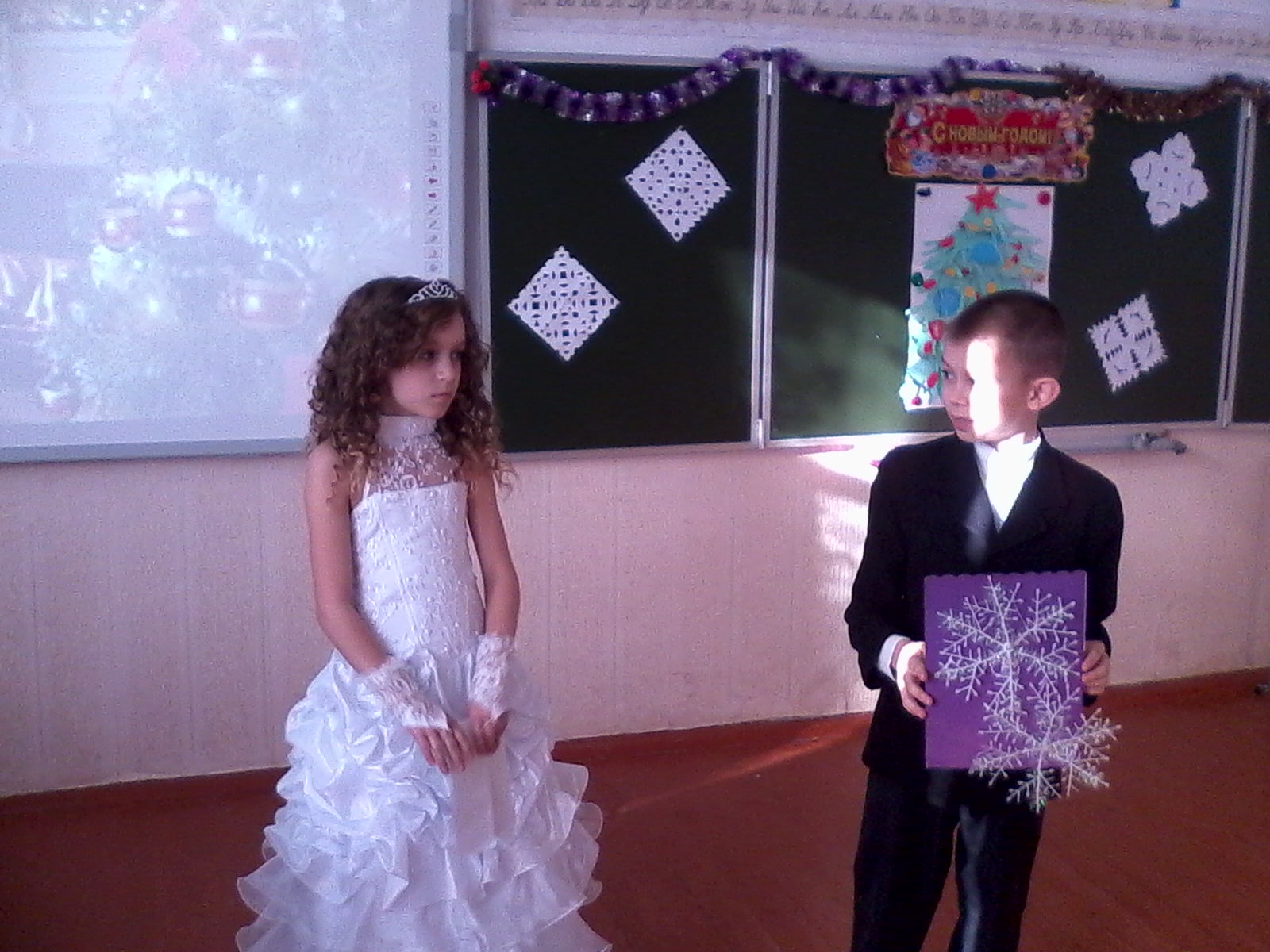 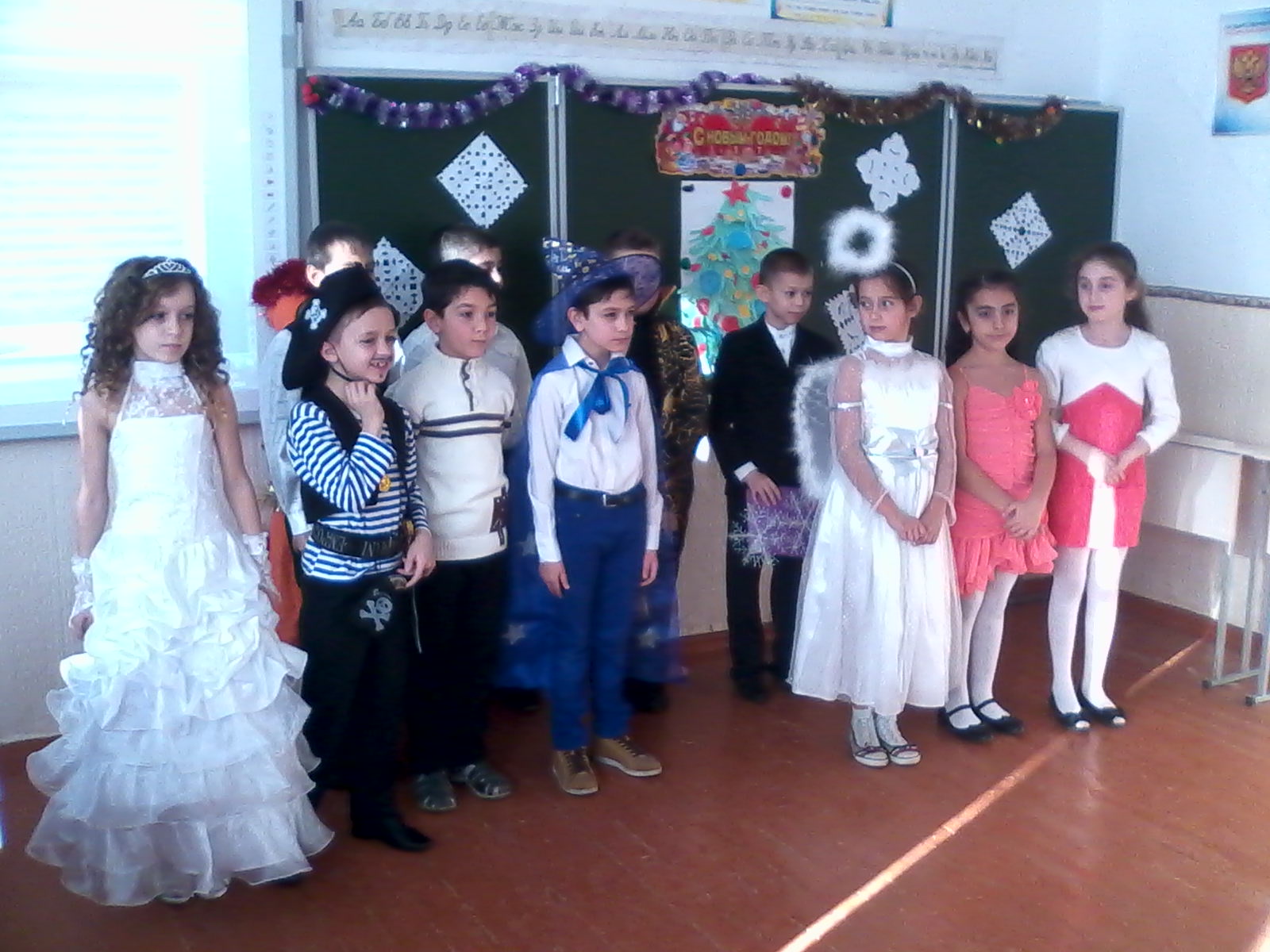 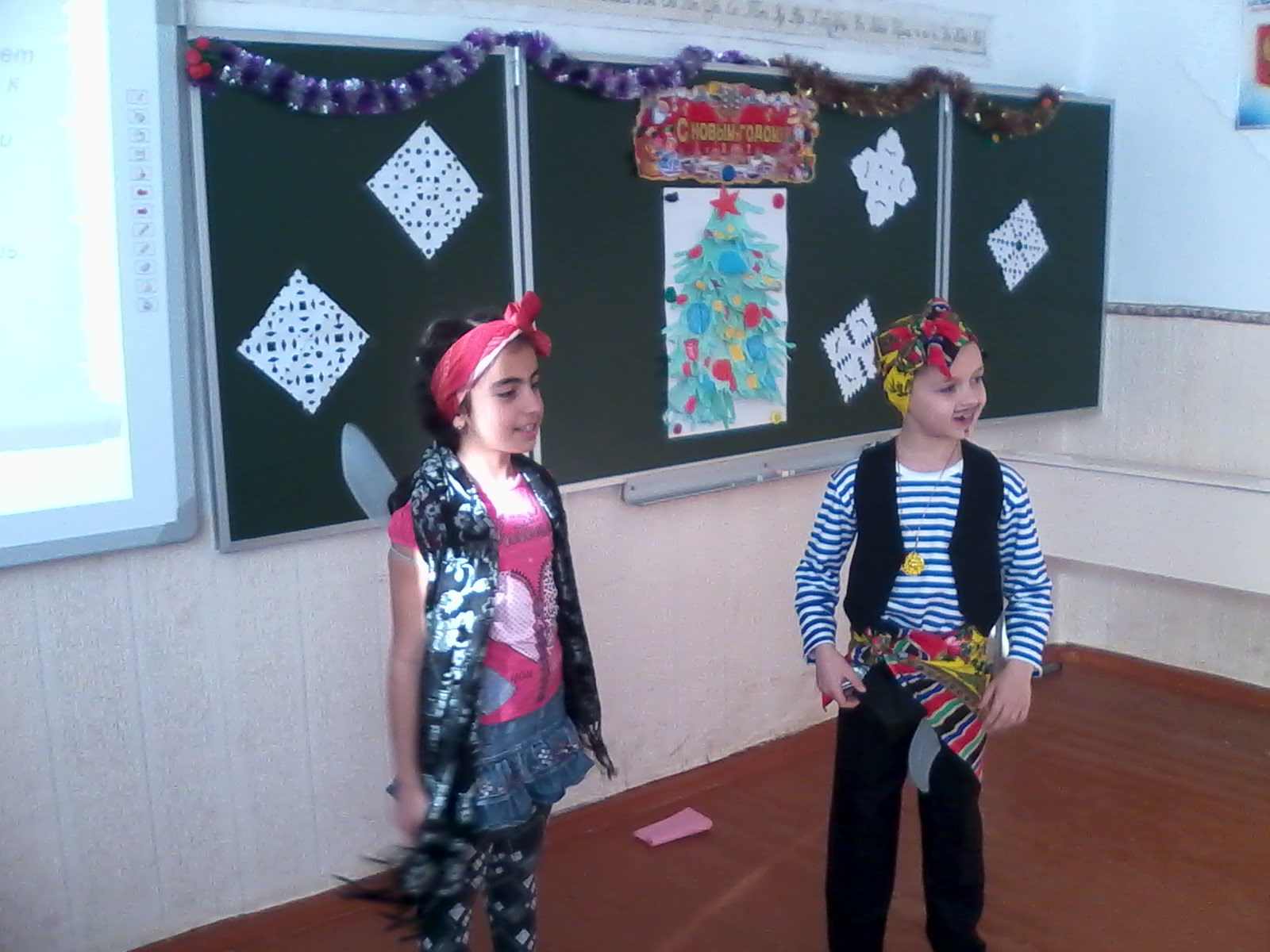 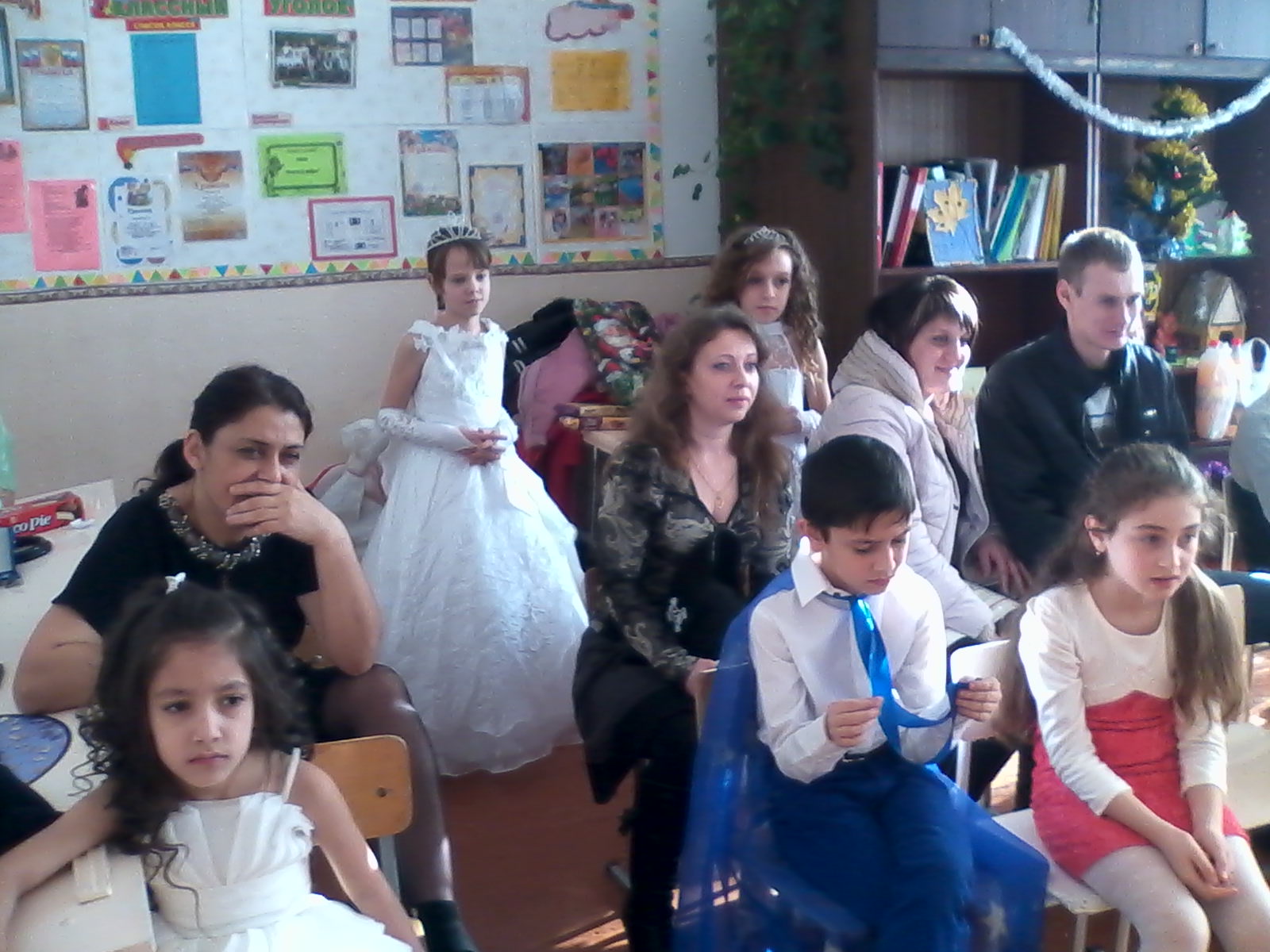 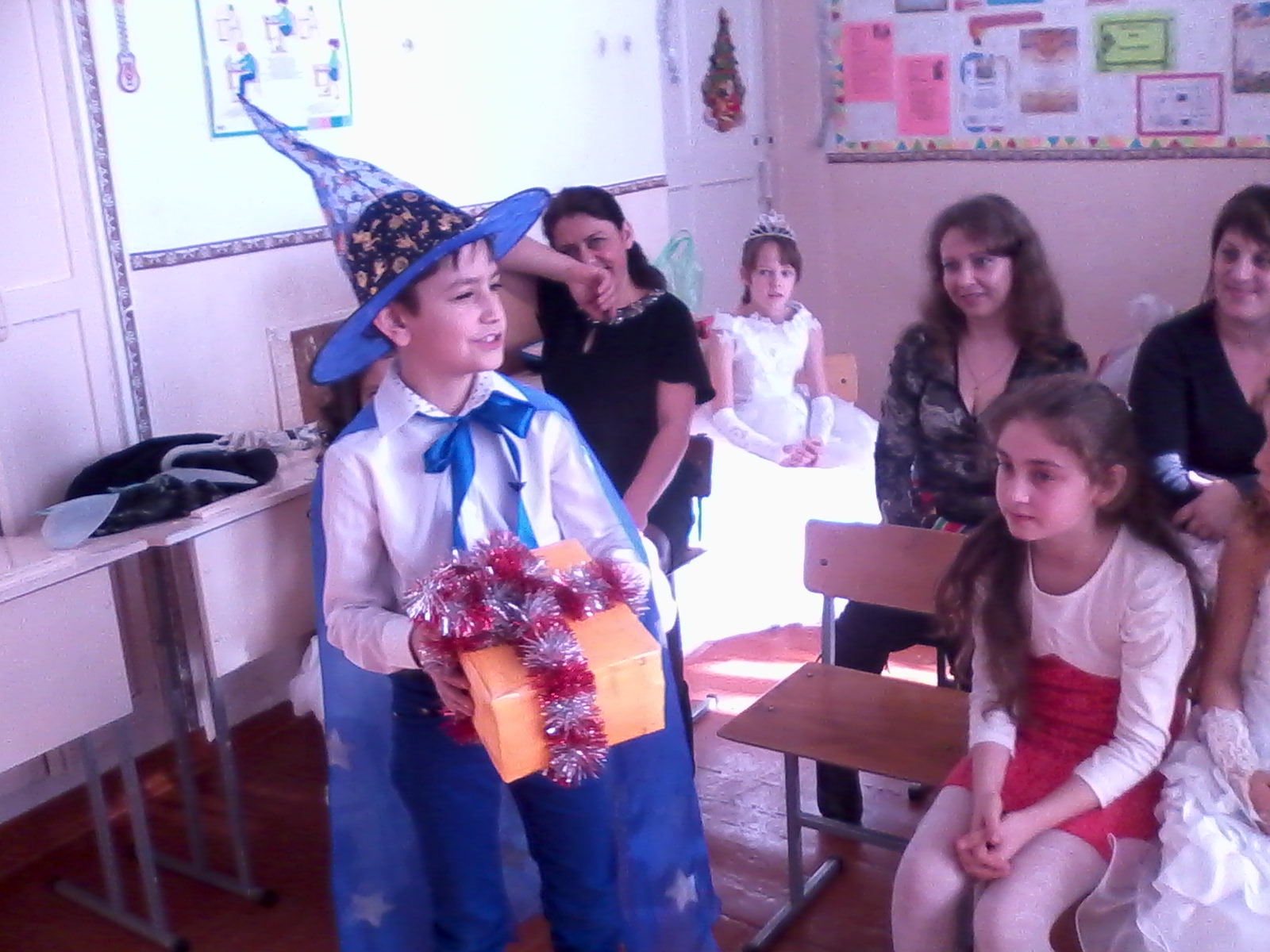 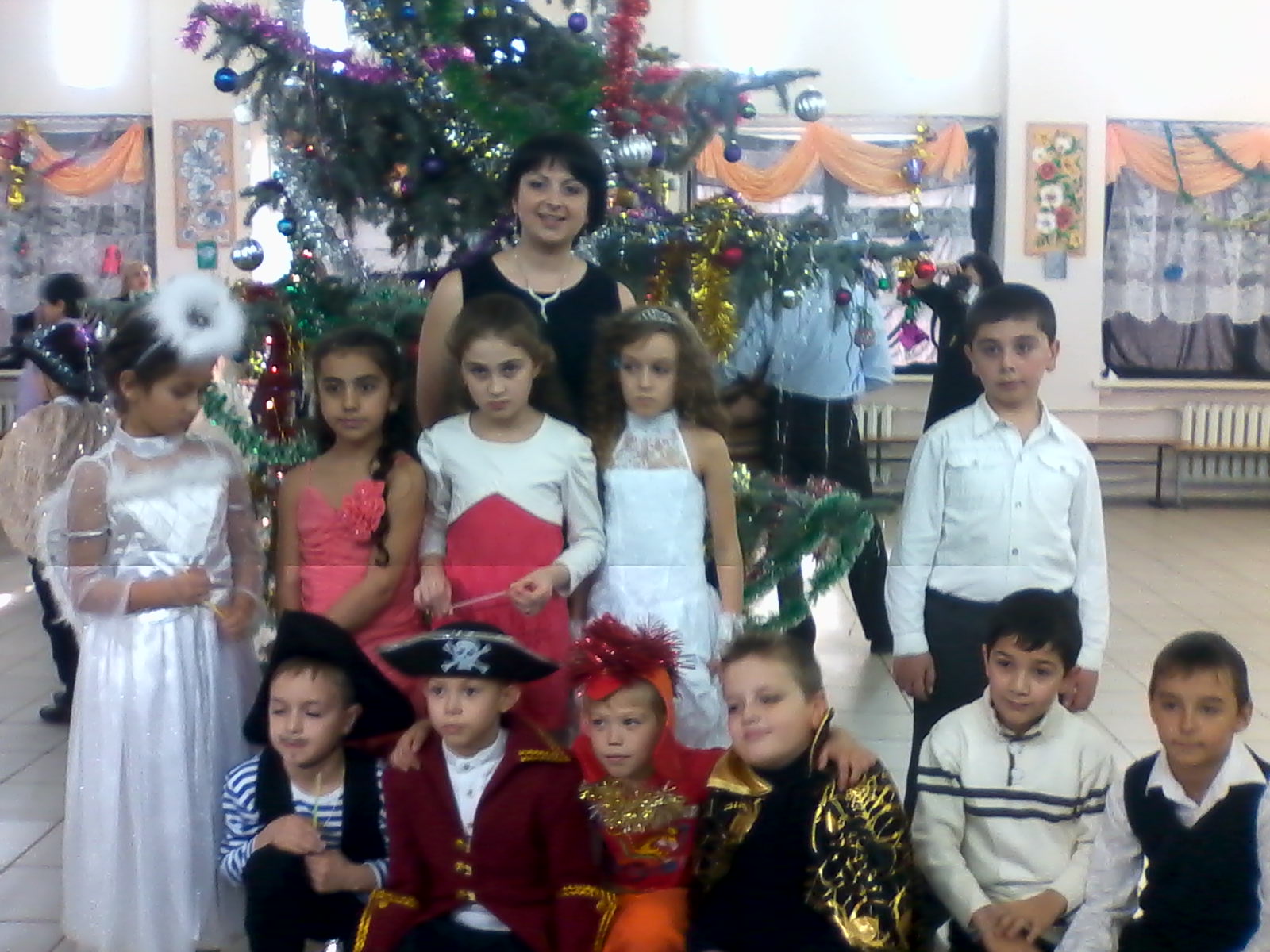 